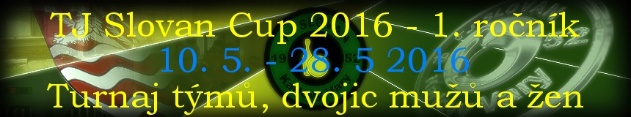 Časový plánúterý:     10. 5., 17. 5., 24. 5. - 16:00, 17:00, 18:00, 19:00 hod.čtvrtek:  12. 5., 19. 5., 26. 5. - 16:00, 17:00, 18:00, 19:00 hod.sobota:  14. 5., 21. 5., 28. 5. – 10:00, 11:00, 12:00, 13:00, 14:00, 15:00, 16:00 hod.Místo konání  Kuželna Kuželkářského klubu Karlovy Vary, Nám. Republiky č. 4 (pod Chebským mostem)Přihlášky          Zasílejte nejpozději do 9. 5. 2016 na e-mail TomasBeck@seznam.cz. V přihlášce uveďte jméno týmu, datum (dva termíny pro každé družstvo)a hodinu účasti. Také uveďte telefonické spojní pro případné upřesnění termínu.Před přihlášením se podívejte na odkaz „Časový plán“, kde zjistíte volné či obsazené termíny. Časový plán bude aktualizován každý den.Starty týmů budou průběžně umisťovány na webových stránkách.  www.kuzelkyslovankv.webnode.czStartovnéDružstvo 300,- KčDvojice 150,- KčPředpisTurnaj je vypsán pro čtyřčlenná družstva a dvojice. Hraje se dle platných pravidel a předpisů kuželkářského sportu ve čtyřčlenných družstvech mužů, žen či smíšených v disciplíně 100 hodů sdružených. V turnaji spolu startují registrovaní i neregistrovaní. Ve vyhodnocení dvojic jsou dvě kategorie – dvojice mužů a dvojice žen. Družstvo (2 dvojice) hraje najednou na čtyřech drahách. Jeden hráč z dvojice hraje dráhy 1 – 2, druhý 3 – 4.CenyDružstva, dvojice muži a dvojice ženy umístěné na 1. až 3. místě.RozhodčíUrčení členové pořádajícího oddílu.Kuželkářský oddíl TJ Slovan Karlovy Vary se těší na Vaši účast!